Grupa 3 – 4 - latkiTemat tygodnia: „Wiosenne przebudzenia” - 26. 03. 2020 Temat dnia: Oznaki wiosnySłuchanie wiersza S B. Formy „ Spotkanie z wiosną”Ciepły wietrzyk powiał dzisiaj,słychać świergot ptaków,a w ogrodzie spotkać możnamiłych przedszkolaków.Wiosna, wiosnaprzyszła do nas,bierzmy się za ręce.Pośród młodej, bujnej trawy kwiatów coraz więcej.Rozmowa nt wiersza – Kogo można spotkać w ogrodzie?, - Jaka pora roku przyszła?, Nazwij obrazki związane z wiosną. Podziel na sylaby - załącznik 1Zagadka słowna  “Kotki i kotki” -  B. SzelągowskiejMleka nie piją i nie biegają.I – jak to kotki – futerka mają.Lecz - dziwna sprawa – na drzewie rosną:szare, puchate …. I tylko wiosną!Patrzcie – na stole wazon z baziami!A gdzie są kotki?Zgadnijcie sami! Praca plastyczna „ Wiosenne kotki” – załącznik 2 Załącznik 1Drodzy rodzice przeczytajcie dzieciom polecenia.Nazwij zdjęcia związane z wiosną. Podziel rytmicznie nazwy na sylaby. Możecie rysować kółeczka pod obrazkami - tyle ile jest sylab. Myślę, że wam się udało BRAWO!!!! 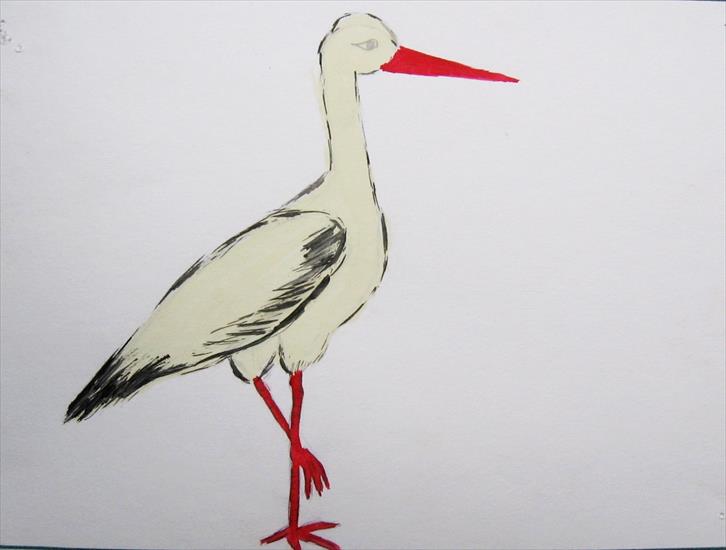 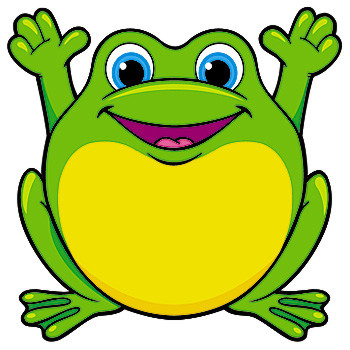 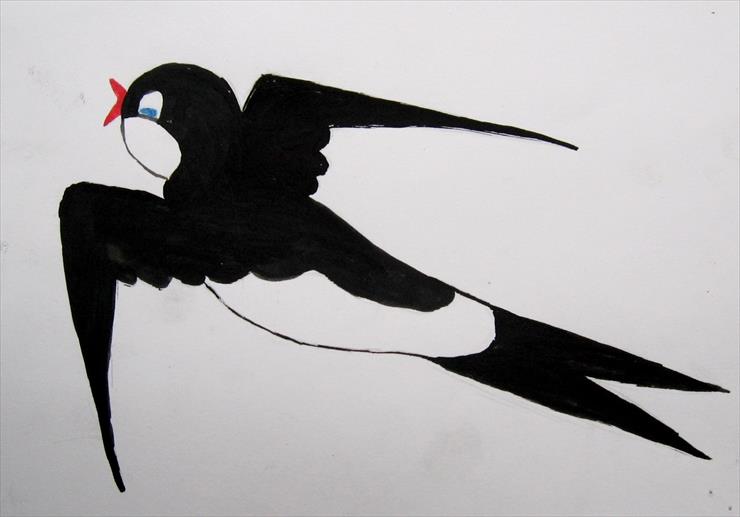 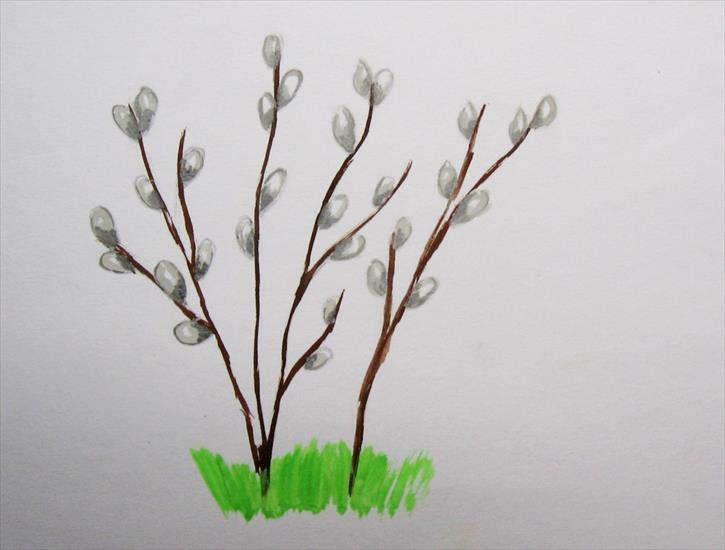 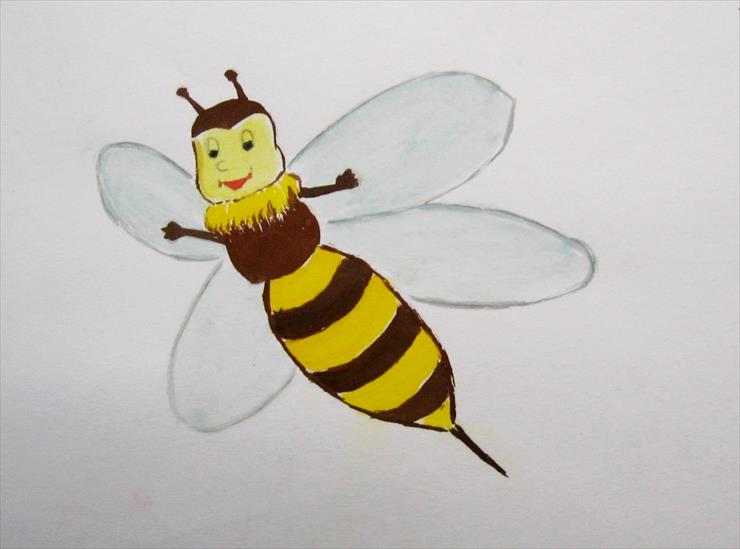 Załącznik 2Praca plastyczna Wiosenne kotki.  – wyklej plastelina lub pokoloruj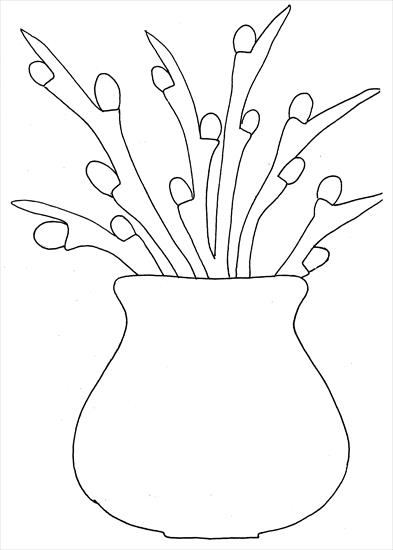 